«В регистр»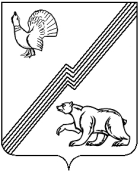 АДМИНИСТРАЦИЯ ГОРОДА ЮГОРСКАХанты – Мансийского автономного округа – ЮгрыП О С Т А Н О В Л Е Н И Еот 21.12.2017							                                            № 3240О внесении изменения в постановлениеадминистрации города Югорска от 27.09.2010 № 1734 «Об утвержденииПоложения о Межведомственном опекунском совете»	На основании пункта 3 протокола Межведомственного опекунского совета по организации межведомственного взаимодействия по решению вопросов по защите личных и имущественных прав совершеннолетних недееспособных, ограниченных в дееспособности, а также дееспособных граждан, которые по состоянию здоровья не способны самостоятельно осуществлять и защищать свои права и исполнять свои обязанности, в том числе, находящихся в трудной жизненной ситуации от 13.12.2017 № 4:Внести в постановление администрации города Югорска от 27.09.2010 № 1734 «Об утверждении Положения о Межведомственном опекунском совете» (с изменениями от 27.06.2011 № 1367, 06.11.2013 № 3410, от 01.07.2015 № 2441, от 02.06.2016 № 1232, 29.03.2017 № 724 ) изменение, изложив приложение 2 в новой редакции (приложение). Опубликовать постановление в официальном печатном издании города Югорска и разместить на официальном сайте органов местного самоуправления города Югорска.Настоящее постановление вступает в силу после его официального опубликования.Контроль за выполнением постановления возложить на заместителя главы города Югорска Т.И. Долгодворову.Исполняющий обязанности главы города Югорска					С.Д. ГолинПриложение к постановлениюадминистрации города Югорскаот                         № _____  Приложение 2  к постановлениюадминистрации города Югорскаот 27 сентября 2010 года № 1734Состав Межведомственного опекунского совета по организации межведомственного взаимодействия по решению вопросов по защите личных и имущественных прав совершеннолетних недееспособных, ограниченных в дееспособности, а также дееспособных граждан, которые по состоянию здоровья не способны самостоятельно осуществлять и защищать свои права и исполнять свои обязанности, в том числе, находящихся в трудной жизненной ситуацииДолгодворова Татьяна Ивановна – заместитель главы города Югорска, председатель СоветаОводова Татьяна Витальевна – начальник отдела опеки и попечительства администрации города Югорска, заместитель председателя СоветаКнязь Людмила Григорьевна – ведущий специалист отдела опеки и попечительства администрации города Югорска, секретарь Советачлены Совета: Хорошавина Татьяна Александровна – заместитель начальника отдела по организационно – массовой и социальной работе управления социальной политики администрации города ЮгорскаКиселева Елена Михайловна –начальник Управления социальной защиты населения по городу Югорску и Советскому району (по согласованию)Добрынкина Вера Николаевна – директор бюджетного учреждения Ханты - Мансийского автономного округа - Югры «Комплексный центр социального обслуживания населения «Сфера» (по согласованию)Севидова Лидия Андреевна – заведующий Югорским филиалом бюджетного учреждения Ханты - Мансийского автономного округа - Югры «Советская психоневрологическая больница» (по согласованию)Пачин Василий Александрович – заместитель руководителя по поликлинической работе бюджетного учреждения Ханты - Мансийского автономного округа - Югры «Советская психоневрологическая больница» (по согласованию)Медведев Федор Сергеевич – главный врач бюджетного учреждения Ханты – Мансийского автономного округа  - Югры «Югорская городская больница» (по согласованию)Цвиркунова Оксана Александровна – председатель Югорской городской организации общероссийской общественной организации «Всероссийское общество инвалидов» (по согласованию)Исполнитель:Ведущий специалист отдела опеки и попечительства администрации города ЮгорскаКнязь Л.Г. 5-00-86Рассылка:- В.М. Бурматову - начальнику Управления социальной политики администрации города Югорска;- Н.Ф. Назаровой – главному врачу БУ ХМАО - Югры «Советская психоневрологическая больница»;- Е.М. Киселевой – начальнику УСЗН по г. Югорску и  Советскому району;- В.Н. Добрынкиной – директору БУ ХМАО - Югры «Комплексный центр социального обслуживания населения «Сфера»;- Ф.С. Медведеву – главному врачу БУ ХМАО-Югры «Югорская городская больница»;- ООиП (2 экз).Наименование органа (структурного подразделения) или должности – разработчика проектадатаподписьрасшифровка подписиИсполнитель:  Л.Г. КнязьНачальника отдела опеки и попечительства администрации г.Югорска, заместитель председателя межведомственного опекунского советаТ.В. ОводоваНачальник Управления социальной политики администрации города ЮгорскаВ.М. БурматовНачальник УСЗН по г. Югорску и Советскому районуЕ.М. КиселеваДиректор БУ ХМАО-Югры «КЦСОН «Сфера»В.Н. ДобрынкинаГлавный врач БУ ХМАО - Югры «Советская психоневрологическая больница»Д.Ю. УшаковГлавный врач БУ ХМАО-Югры «Югорская городская больница» Ф.С. МедведевЮридическое управлениеадминистрации г.ЮгорскаД.А. КрыловЗаместитель главы города Югорска, председатель межведомственного опекунского советаТ.И. ДолгодвороваПервый заместитель главы города ЮгорскаА.В. Бородкин